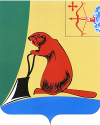 О внесении изменения в постановление администрации Тужинского муниципального района от 24.03.2020 № 107В связи с кадровыми изменениями администрации Тужинского муниципального района ПОСТАНОВЛЯЕТ:1. Внести в постановление администрации Тужинского муниципального района от 24.03.2020 № 107 «О создании межведомственного консилиума при комиссии по делам несовершеннолетних и защите их прав Тужинского муниципального района по организации индивидуальной профилактической работы с семьями, находящимися в тяжелой жизненной ситуации и в социально опасном положении» следующее изменение:Утвердить состав межведомственного консилиума при комиссии по делам несовершеннолетних и защите их прав при администрации Тужинского муниципального района по организации индивидуальной профилактической работы с семьями, находящимися в тяжелой жизненной ситуации и в социально опасном положении в новой редакции согласно приложению.2. Настоящее постановление вступает в силу с момента опубликования в Бюллетене муниципальных нормативных правовых актов органов местного самоуправления Тужинского муниципального района Кировской области.Глава Тужинскогомуниципального района		Л.В. БледныхПриложение УТВЕРЖДЕНпостановлением администрации Тужинского муниципального районаот 26.01.2022 № 44СОСТАВмежведомственного консилиума при комиссии по делам несовершеннолетних и защите их прав при администрации Тужинского муниципального района по организации индивидуальной профилактической работы с семьями, находящимися в тяжелой жизненной ситуации и в социально опасном положении__________КЛЕПЦОВАТатьяна ЕвгеньевнаСУСЛОВАЕвгения МихайловнаШИШКИНАНаталья Геннадьевна---главный специалист, ответственный секретарь комиссии по делам несовершеннолетних и защите их прав администрации Тужинского муниципального района, председатель межведомственного консилиуманачальник Тужинского отдела Кировского областного государственного автономного учреждения  «Межрайонный комплексный центр социального обслуживания населения 
в Яранском районе», заместитель межведомственного консилиума (по согласованию)методист по воспитательной работе 
и дополнительному образованию муниципального казенного учреждения «Управление образования администрации Тужинского муниципального района», секретарь межведомственного консилиумаЧлены комиссии:ДВИНСКИХМарина АлександровнаМИЛЬЧАКОВ Сергей Анатольевич--специалист по работе с семьями Тужинского отдела Кировского областного государственного автономного учреждения «Межрайонный комплексный центр социального обслуживания населения 
в Яранском районе» (по согласованию)старший инспектор полиции по делам несовершеннолетних «Тужинский» межмуниципального отдела Министерства внутренних дел России «Яранский» (по согласованию)СТАШКОВАСветлана АркадьевнаЧЕРЕПАНОВАГалина НиколаевнаШАЛАГИНААнна АнатольевнаШУШКАНОВАВалентина Сергеевна----главный специалист по опеке 
и попечительству муниципального казенного учреждения «Управление образования администрации Тужинского муниципального района»педиатр Кировского областного государственного бюджетного учреждения здравоохранения «Тужинская центральная районная больница» (по согласованию)начальник отдела Кировского областного государственного  автономного учреждения «Межрайонное управление социальной защиты населения в Яранском районе» (по согласованию)ведущий инспектор Кировского областного государственного казенного учреждения «Центр занятости населения Тужинского района» (по согласованию)